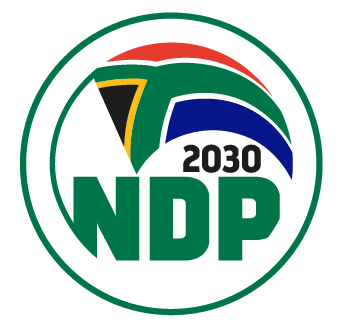 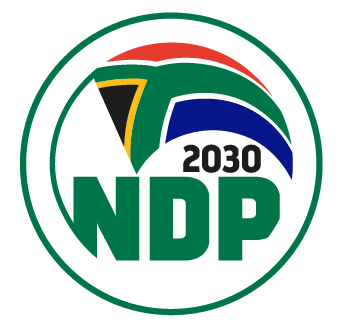 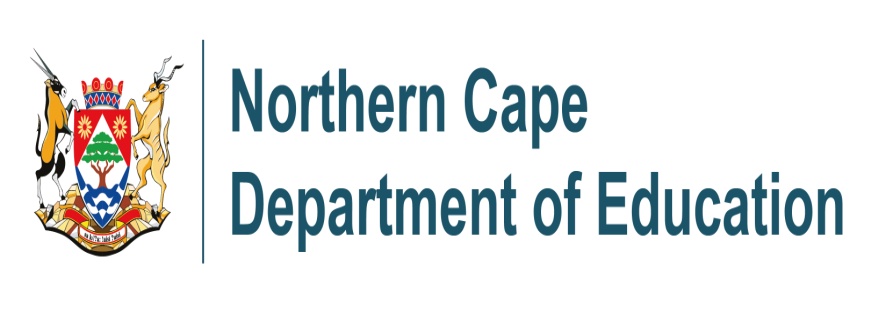 AFRIKAANS EERSTE ADDISIONELE TAALHERSIENINGFiela se kind – die drama  -  Dalene MattheeONDERWYSERGIDSGRAAD 10-122020Oefening 1Oefening 2Oefening 3Oefening 4Oefening 5BronnelysDepartment van Basiese Onderwys. Afrikaans Eerste Addisionele Taal NSS- en SS-Eksamenvraestelle, 2017-2019StudieprogramStudieprogramStudieprogramStudieprogramStudieprogramDAGDAGDATUMINHOUDBladsyBladsyBladsyBladsyMaandagMaandagDinsdagDinsdagWoensdagWoensdagDonderdagDonderdagVrydagVrydagSaterdagSaterdagSondagSondagMaandagMaandagDinsdagDinsdagWoensdagWoensdagDonderdagDonderdagVrydagVrydagSaterdagSaterdagSondagSondagMaandagMaandagDinsdagDinsdagWoensdagWoensdagDonderdagDonderdagVrydagVrydagSaterdagSaterdagSondagSondagMaandagMaandagDinsdagDinsdagWoensdagWoensdagDonderdagDonderdagVrydagVrydagSaterdagSaterdagSondagSondagDie samestelling van Vraestel 2Die samestelling van Vraestel 2Die samestelling van Vraestel 2Die samestelling van Vraestel 2Die samestelling van Vraestel 2Vraestel 1 bestaan uit VIER AFDELINGS naamlik:Vraestel 1 bestaan uit VIER AFDELINGS naamlik:Vraestel 1 bestaan uit VIER AFDELINGS naamlik:Vraestel 1 bestaan uit VIER AFDELINGS naamlik:Vraestel 1 bestaan uit VIER AFDELINGS naamlik:AFDELINGVRAAGGENRENAAM VAN BOEKPUNTEAFDELING AVRAAG 4ROMANLien se lankstaanskoene – Derick van der Walt35AFDELING BVRAAG 7DRAMAFiela se kind – die drama  -  Dalene Matthee35AFDELING CVRAAG 8.1 EN 8.2KORTVERHALE2 kortverhale uit Spieëlbeelde 35AFDELING DVRAAG 9.1 EN 9.2GEDIGTE2 gedigte uit Verskuns vir Eerste Addisionele Taal 357.1WolwekraalWolwekraal(1)17.2(Op) Knysna(Op) Knysna(1)17.3Fiela was ‘n bruin vrou  en Benjamin/Lukas was ‘n wit kind.  Daar was apartheid/rassisme. (slegs een punt)      (Of soortgelyk aan bogenoemde)Fiela was ‘n bruin vrou  en Benjamin/Lukas was ‘n wit kind.  Daar was apartheid/rassisme. (slegs een punt)      (Of soortgelyk aan bogenoemde)(2)47.4(a)geliefd(1)3(b)ontuis(1)37.5Bhy aanvaar het dat die Bosvrou eerlik was.  B      hy aanvaar het dat die Bosvrou eerlik was.  (Enige EEN)Bhy aanvaar het dat die Bosvrou eerlik was.  B      hy aanvaar het dat die Bosvrou eerlik was.  (Enige EEN)(1)37.6Fiela het seker gemaak dat Benjamin ... skoon was. ‘n trommel met alles wat hy nodig sou hê by hom gehad het.geweet het hoe om die magistraat aan te spreek. die magistraat se vrae korrek sou kon antwoord. vir die magistraat noem dat hulle grond besit. geweet het dat hy mooi moes skryf/lees as die magistraat hom sou vra.  sy beste klere sou dra/se klere netjies sou wees. ‘n nuwe hemp , nuwe skoene en Dawid se baadjie  aanhet.   (Enige DRIE of soortgelyk aan bogenoemde)Fiela het seker gemaak dat Benjamin ... skoon was. ‘n trommel met alles wat hy nodig sou hê by hom gehad het.geweet het hoe om die magistraat aan te spreek. die magistraat se vrae korrek sou kon antwoord. vir die magistraat noem dat hulle grond besit. geweet het dat hy mooi moes skryf/lees as die magistraat hom sou vra.  sy beste klere sou dra/se klere netjies sou wees. ‘n nuwe hemp , nuwe skoene en Dawid se baadjie  aanhet.   (Enige DRIE of soortgelyk aan bogenoemde)(3)27.7(a)Elias het nou nog 'n paar hande bygekry om te help werk.  (Of soortgelyk aan bogenoemde)  (1)4(b)Nina het toe iemand gehad met wie sy dinge/geheime/frustrasies kon deel. Nina het iemand gehad vir wie sy van die Bos kon leer/wat haar speelmaat kon wees Nina het ‘n broer gekry wat nader aan haar was as die ander broers. Nina het Benjamin se slaaphemp as 'n rok gedra. Nina kon toegang hê tot Benjamin se vyf sjielings.  Nina het iemand gehad wat vir haar geskerm het. Nina het iemand gehad wat haar help werk het. (Enige EEN of soortgelyk aan bogenoemde)(1)47.8Elias het Fiela gedreig met die magistraat as sy weer daar sou kom. Elias het vir Fiela weggejaag. Elias het vir Benjamin gesê as hy 'n hond gehad het, sou hy die hond op Fiela gesteek het.  Elias het (neerhalend) na Fiela as 'n bruinvel verwys/was rassisties teenoor Fiela.   (Enige EEN of soortgelyk aan bogenoemde)Elias het Fiela gedreig met die magistraat as sy weer daar sou kom. Elias het vir Fiela weggejaag. Elias het vir Benjamin gesê as hy 'n hond gehad het, sou hy die hond op Fiela gesteek het.  Elias het (neerhalend) na Fiela as 'n bruinvel verwys/was rassisties teenoor Fiela.   (Enige EEN of soortgelyk aan bogenoemde)(1)37.9Fiela het vir Benjamin voor haar agterdeur gekry. Benjamin is deur die sensusmanne ontdek. Benjamin het Bos toe gegaan as Lukas van Rooyen. • \\Benjamin het sekerheid oor sy identiteit gekry. (Kandidaat kry  vir elke gebeurtenis wat op die regte plek in die volgorde is.) Fiela het vir Benjamin voor haar agterdeur gekry. Benjamin is deur die sensusmanne ontdek. Benjamin het Bos toe gegaan as Lukas van Rooyen. • \\Benjamin het sekerheid oor sy identiteit gekry. (Kandidaat kry  vir elke gebeurtenis wat op die regte plek in die volgorde is.) (1)(1)(1)(1)22227.10Die dramaturg ... laat Benjamin Fiela se woorde herhaal ("Ek sweer."/"Ek is Fiela se kind." laat vir Benjamin smeek./laat Benjamin “asseblief” gebruik. laat Benjamin die woord "Baas" gebruik/onderdanig optree. wys Benjamin se vrees/innerlike konflik deur wat hy sê/hoe hy optree.  (Enige EEN of soortgelyk aan bogenoemde)   Die dramaturg ... laat Benjamin Fiela se woorde herhaal ("Ek sweer."/"Ek is Fiela se kind." laat vir Benjamin smeek./laat Benjamin “asseblief” gebruik. laat Benjamin die woord "Baas" gebruik/onderdanig optree. wys Benjamin se vrees/innerlike konflik deur wat hy sê/hoe hy optree.  (Enige EEN of soortgelyk aan bogenoemde)   (1)57.11Dit wys dit was Lukas se gedagtes/onuitgespreekte gevoelens.Dit wys dat dit nie dialoog is nie. Dit wys dat Lukas nie die woorde hardop sê nie. (Enige EEN of soortgelyk aan bogenoemde)Dit wys dit was Lukas se gedagtes/onuitgespreekte gevoelens.Dit wys dat dit nie dialoog is nie. Dit wys dat Lukas nie die woorde hardop sê nie. (Enige EEN of soortgelyk aan bogenoemde)(1)37.12die lange (met die bril) een van die sensusmanne/sensusopnemers die man wat Benjamin se trommel gaan haal het die man wat in die gang agter Barta gestaan het  die man wat in Barta se oor gefluister het om die seun met die blou hempie te kies (Enige EEN of soortgelyk aan bogenoemde)   die lange (met die bril) een van die sensusmanne/sensusopnemers die man wat Benjamin se trommel gaan haal het die man wat in die gang agter Barta gestaan het  die man wat in Barta se oor gefluister het om die seun met die blou hempie te kies (Enige EEN of soortgelyk aan bogenoemde)   (1)17.13Barta het haar maklik laat oortuig omdat ... sy minderwaardig gevoel het. sy passief/onderdanig was. sy bang/onseker was. vreemd in die dorp gevoel het. bang vir die hof was.  sy gewoond daaraan was om (deur haar man) gemanipuleer /voorgesê te word. (Enige TWEE of soortgelyk aan bogenoemde)Barta het haar maklik laat oortuig omdat ... sy minderwaardig gevoel het. sy passief/onderdanig was. sy bang/onseker was. vreemd in die dorp gevoel het. bang vir die hof was.  sy gewoond daaraan was om (deur haar man) gemanipuleer /voorgesê te word. (Enige TWEE of soortgelyk aan bogenoemde)(2)47.14VIR BENJAMIN GAAN SOEK HET/TERUGKRY: Fiela wou weet wat van Benjamin geword het/waar Benjamin is./Sy wou 'n klag teen die sensusmanne gaan lê omdat hulle nie haar kind teruggebring het nie. MET DIE MAGISTRAAT GAAN PRAAT HET/KONFRONTEER HET: Fiela wou die magistraat gaan oortuig dat dit 'n fout was om vir Benjamin aan die Van Rooyens te gee./Sy wou hoor hoe ‘n kind van drie so ver kon stap./Sy wou hoor hoekom sy nie ook geroep is om in die hof te wees nie./Sy wou by Barta hoor watter klere Benjamin aangehad het toe hy weggeraak het.  (Of soortgelyk aan bogenoemde)VIR BENJAMIN GAAN SOEK HET/TERUGKRY: Fiela wou weet wat van Benjamin geword het/waar Benjamin is./Sy wou 'n klag teen die sensusmanne gaan lê omdat hulle nie haar kind teruggebring het nie. MET DIE MAGISTRAAT GAAN PRAAT HET/KONFRONTEER HET: Fiela wou die magistraat gaan oortuig dat dit 'n fout was om vir Benjamin aan die Van Rooyens te gee./Sy wou hoor hoe ‘n kind van drie so ver kon stap./Sy wou hoor hoekom sy nie ook geroep is om in die hof te wees nie./Sy wou by Barta hoor watter klere Benjamin aangehad het toe hy weggeraak het.  (Of soortgelyk aan bogenoemde)(2)27.15Benjamin hier vir Fiela belangrik was.Benjamin hier vir Fiela belangrik was.(1)37.16(a)E    Magistraat E    Magistraat (Enige EEN)(1)3(b)D   Elias D    Elias (Enige EEN)(1)3(c)B   Nina B    Nina (Enige EEN)(1)3(d)A   Fiela A     Fiela (Enige EEN)(1)37.17Selling het Benjamin in tipiese seunsdinge (skuitjies bou) ondersteun/leer roei. Selling kon Benjamin se gevoelens lees. Selling het Benjamin op hoogte gehou met wat op Wolwekraal aangegaan het.  Benjamin het Selling as sy pa in die hof erken.  Selling het Benjamin soos sy eie seun behandel.   (Enige EEN of soortgelyk aan bogenoemde)   Selling het Benjamin in tipiese seunsdinge (skuitjies bou) ondersteun/leer roei. Selling kon Benjamin se gevoelens lees. Selling het Benjamin op hoogte gehou met wat op Wolwekraal aangegaan het.  Benjamin het Selling as sy pa in die hof erken.  Selling het Benjamin soos sy eie seun behandel.   (Enige EEN of soortgelyk aan bogenoemde)   (1)47.18ondersteunondersteun(1)37.19B aanhou boer al was Benjamin nie daar nie.  B    aanhou boer al was Benjamin nie daar nie. (Enige EEN)(1)37.20(a)Hy was verlief op sy suster. Hy wou weet wie hy regtig was. (Enige EEN of soortgelyk aan bogenoemde)(1)3(b)die Laghaanse(1)17.21Jy moet versigtig wees oor hoe jy die mense onder jou behandel/besluite neem wat ander mense raak. Jy moet agtergrond en omstandighede van die mense ken./ Luister na verskillende perspektiewe. Jy moenie jou mag misbruik nie. Moenie ander mense manipuleer nie. Magsmisbruik vernietig lewens. Moenie bevooroordeeld wees nie/behandel alle mense dieselfde.  (Enige EEN of soortgelyk aan bogenoemde)Jy moet versigtig wees oor hoe jy die mense onder jou behandel/besluite neem wat ander mense raak. Jy moet agtergrond en omstandighede van die mense ken./ Luister na verskillende perspektiewe. Jy moenie jou mag misbruik nie. Moenie ander mense manipuleer nie. Magsmisbruik vernietig lewens. Moenie bevooroordeeld wees nie/behandel alle mense dieselfde.  (Enige EEN of soortgelyk aan bogenoemde)(1)47.1die spookskip (van Noetzie)die spookskip (van Noetzie)(1)17.2Lukas moes vir Nina gaan soek. Lukas moes Nina se geld gaan haal.  (Enige EEN)   Lukas moes vir Nina gaan soek. Lukas moes Nina se geld gaan haal.  (Enige EEN)   (1)17.3ervaring wou opdoenervaring wou opdoen(1)37.4aan sy kindertyd die tyd in die Lange Kloof toe hy by Fiela gebly het voordat hy by die Van Rooyens/in die Bos moes gaan woon het (Enige EEN)aan sy kindertyd die tyd in die Lange Kloof toe hy by Fiela gebly het voordat hy by die Van Rooyens/in die Bos moes gaan woon het (Enige EEN)(1)27.5CstereotipeerC      stereotipeer(Enige EEN)CstereotipeerC      stereotipeer(Enige EEN)(1)37.6Lukas het nie sy lewe lank in die Bos gebly nie.  In Fiela se huis was Lukas gewoond daaraan dat mense met mekaar gepraat het. (Enige EEN of soortgelyk aan bogenoemde)Lukas het nie sy lewe lank in die Bos gebly nie.  In Fiela se huis was Lukas gewoond daaraan dat mense met mekaar gepraat het. (Enige EEN of soortgelyk aan bogenoemde)(1)47.7Dit dui Lukas se gedagtes aan. ‘LW: Hy praat nie met homself nie.Dit dui Lukas se gedagtes aan. ‘LW: Hy praat nie met homself nie.(1)37.8Miss Weatherbury het ... nie vir Lukas geglo nie/Nina se storie geglo. gedink dat Lukas kanse gevat het. gedink dat Lukas net Nina se geld wou gehad het. Miss Weatherbury was geskok by die gedagte dat Nina vir haar kon jok. (Enige EEN of soortgelyk aan bogenoemde)Miss Weatherbury het ... nie vir Lukas geglo nie/Nina se storie geglo. gedink dat Lukas kanse gevat het. gedink dat Lukas net Nina se geld wou gehad het. Miss Weatherbury was geskok by die gedagte dat Nina vir haar kon jok. (Enige EEN of soortgelyk aan bogenoemde)(1)47.9Sy het hulp in die huis nodig gehad.  Sy het gedink sy kon Nina 'n beter kans in die lewe gee/ vir Nina maniere leer/dame van Nina maak. (KERN = kans indie lewe gee) Sy het Nina vir geselskap/as 'n ʺcompanionʺ in diens geneem.  (Of soortgelyk aan bogenoemde)Sy het hulp in die huis nodig gehad.  Sy het gedink sy kon Nina 'n beter kans in die lewe gee/ vir Nina maniere leer/dame van Nina maak. (KERN = kans indie lewe gee) Sy het Nina vir geselskap/as 'n ʺcompanionʺ in diens geneem.  (Of soortgelyk aan bogenoemde)(3)17.10(a)Nina was skaam vir haar familie.  Nina wou niks met haar familie te doen hê nie./Nina wou wegbreek uit die Bos. Nina wou nie hê hulle moes haar geld kry nie.  Nina het maklik leuens vertel. (Enige EEN of soortgelyk aan bogenoemde)   (1)3(b)Ja. Nina wou nie langer gehad het dat haar pa haar geld moes vat nie. Nina wou nie gehad het dat haar familie moes weet waar sy was nie./Wou haar eie lewe lei. Nina was skaam vir haar familie. OF Nee. Nina kon die kans verloor om uit haar omstandighede gehelp te word/haar werk verloor. Miss Weatherbury wou Nina help./Dis nie reg om iemand wat jou wil help, te bedrieg nie. Dis nooit reg om oneerlik te wees nie.      (Enige EEN of soortgelyk aan bogenoemde)(1)47.11Hierna het Lukas nie weer teruggegaan Bos toe/na die Van Rooyens toe om daar te gaan bly nie. Hierna het Lukas by Kaliel begin werk.  Lukas het besef die see is belangrik vir hom. (Enige EEN of soortgelyk aan bogenoemde)Hierna het Lukas nie weer teruggegaan Bos toe/na die Van Rooyens toe om daar te gaan bly nie. Hierna het Lukas by Kaliel begin werk.  Lukas het besef die see is belangrik vir hom. (Enige EEN of soortgelyk aan bogenoemde)(1)37.12(a)C    Fiela C    Fiela (Enige EEN)(1)3(b)A  Nina A    Nina (Enige EEN)(1)3(c)E    Barta E    Barta (Enige EEN)(1)3(d)D Miss Weatherbury                          D    Miss Weatherbury (Enige EEN)(1)37.13Lukas het besef dat hy verlief was op sy suster.  Lukas het gehoor dat sy broer, Dawid, dood is.  Lukas het Barta gekonfronteer om die waarheid te vertel.  Lukas kon self besluit dat hy 'n Komoetie was.Lukas het besef dat hy verlief was op sy suster.  Lukas het gehoor dat sy broer, Dawid, dood is.  Lukas het Barta gekonfronteer om die waarheid te vertel.  Lukas kon self besluit dat hy 'n Komoetie was.(1)(1)(1)(1)22227.14(a)Tollie was in die tronk.  Tollie het iemand met 'n mes gesteek. (Enige EEN of soortgelyk aan bogenoemde)(1)1(b)Fiela het vir Nina aanvaar. Fiela het geweet Nina is belangrik. Fiela het nie geglo dat Nina Benjamin se bloedsuster was nie. Fiela sou 'n verhouding tussen Benjamin en Nina goedkeur. (Enige EEN of soortgelyk aan bogenoemde)  (1)37.15(Lukas was) 'n roeier.(Lukas was) 'n roeier.(1)17.16KalielKaliel(1)17.17hardwerkendhardwerkend(1)37.18(a)wou beklemtoon(1)3(b)Hardwerkend(1)37.19A weet wie en wat hy is.                     A    weet wie en wat hy is.  (Enige EEN)   (1)37.20John Benn het ...  Lukas gekomplimenteer. het in Lukas belanggestel/vrae oor Lukas se lewe gevra. het effens in sy baard geglimlag.  (Enige EEN of soortgelyk aan bogenoemde)John Benn het ...  Lukas gekomplimenteer. het in Lukas belanggestel/vrae oor Lukas se lewe gevra. het effens in sy baard geglimlag.  (Enige EEN of soortgelyk aan bogenoemde)(1)37.21Lukas was 'n harde/goeie/betroubare werker/roeier.Lukas was 'n harde/goeie/betroubare werker/roeier.(1)37.22Die leser hoop dat Lukas en Nina ... bymekaar gaan uitkom.  hulle liefde vir mekaar gaan verklaar. Na Fiela-hulle toe sou gaan. (Enige EEN of soortgelyk aan bogenoemde)Die leser hoop dat Lukas en Nina ... bymekaar gaan uitkom.  hulle liefde vir mekaar gaan verklaar. Na Fiela-hulle toe sou gaan. (Enige EEN of soortgelyk aan bogenoemde)(1)57.23Elke mens moet sy eie identiteit soek/vind. Elke mens moet 'n keuse maak oor wie/wat hy is.  Elke mens moet aanvaar wie of wat hy is.  (Enige EEN of soortgelyk aan bogenoemde)Elke mens moet sy eie identiteit soek/vind. Elke mens moet 'n keuse maak oor wie/wat hy is.  Elke mens moet aanvaar wie of wat hy is.  (Enige EEN of soortgelyk aan bogenoemde)(1)57.24Lukas het aangekondig dat sy naam Benjamin Komoetie was/hy Fiela se kind was.   Lukas het aangekondig dat sy naam Benjamin Komoetie was/hy Fiela se kind was.   (1)37.17.1Die sensusmanne het die Komoeties se besonderhede in die sensusboek geskryf.  Die sensusmanne het vir Benjamin gesien. Die sensusmanne het gevra of Benjamin kon onthou hoe hy op Wolwekraal gekom het. Die sensusmanne het gesê die magistraat wou vir Benjamin sien. (Kandidaat verdien 'n punt vir elke gebeurtenis wat op die korrekte plek in die volgorde staan.)  (1)(1)(1)(1)(1)(1)(1)(1)222222227.27.2Dit was ongehoord dat 'n wit kind by 'n bruin gesin sou woon./Fiela was bruin en Benjamin was wit.  Selfs al kon Barta hom nie eien nie, sou die magistraat/hy Benjamin in elk geval eerder aan die wit gesin gegee het as om hom terug te stuur Wolwekraal toe./Die Van Rooyens was ook wit.  Die samelewing se reëls was rassisties/het apartheid ondersteun. (Enige EEN of soortgelyk aan bogenoemde)   (1)(1)337.3(a)By hulle eerste besoek het hulle gedink dit was moontlik dat 'n 3-jarige kind so ver/uit die Bos tot op Wolwekraal sou kon stap.  Hulle het geglo hy is die verlore kind wat in die Bos weggeraak het (by implikasie: hy kon uit die Bos tot by Wolwekraal stap.)       (Of soortgelyk aan bogenoemde)By hulle eerste besoek het hulle gedink dit was moontlik dat 'n 3-jarige kind so ver/uit die Bos tot op Wolwekraal sou kon stap.  Hulle het geglo hy is die verlore kind wat in die Bos weggeraak het (by implikasie: hy kon uit die Bos tot by Wolwekraal stap.)       (Of soortgelyk aan bogenoemde)(1)3(b)Nou het hulle gesê dat die 12-jarige Benjamin nie gemaklik so ver/saam met Fiela van Wolwekraal af tot op Knysna sou kon stap nie.  Hulle opinie het verander sodat hulle vir Fiela kon oorreed.        (Of soortgelyk aan bogenoemde)   Nou het hulle gesê dat die 12-jarige Benjamin nie gemaklik so ver/saam met Fiela van Wolwekraal af tot op Knysna sou kon stap nie.  Hulle opinie het verander sodat hulle vir Fiela kon oorreed.        (Of soortgelyk aan bogenoemde)   (1)37.4Ja.  Selling se aksie sluit mooi aan by die gevoel van jammerte/liefde wat hy wou wys as Fiela besluit dat Benjamin Knysna toe moes gaan. Selling se aksie sluit mooi aan by sy sagte/ondersteunende karakter.  Selling se hand op Benjamin se kop wys hy troos/ondersteun hom.      (Enige EEN of soortgelyk aan bogenoemde)   Ja.  Selling se aksie sluit mooi aan by die gevoel van jammerte/liefde wat hy wou wys as Fiela besluit dat Benjamin Knysna toe moes gaan. Selling se aksie sluit mooi aan by sy sagte/ondersteunende karakter.  Selling se hand op Benjamin se kop wys hy troos/ondersteun hom.      (Enige EEN of soortgelyk aan bogenoemde)   Ja.  Selling se aksie sluit mooi aan by die gevoel van jammerte/liefde wat hy wou wys as Fiela besluit dat Benjamin Knysna toe moes gaan. Selling se aksie sluit mooi aan by sy sagte/ondersteunende karakter.  Selling se hand op Benjamin se kop wys hy troos/ondersteun hom.      (Enige EEN of soortgelyk aan bogenoemde)   (1)47.5(a)Benjamin was skoon gebad.  Benjamin was netjies aangetrek./Hy het nuwe klere (baadjie, hemp en skoene)/heel klere gedra. Benjamin het padkos gehad.  Fiela het vir Benjamin 5 sjielings/geld gegee (om te wys dat hulle nie arm was nie).  (Enige EEN of soortgelyk aan bogenoemde)Benjamin was skoon gebad.  Benjamin was netjies aangetrek./Hy het nuwe klere (baadjie, hemp en skoene)/heel klere gedra. Benjamin het padkos gehad.  Fiela het vir Benjamin 5 sjielings/geld gegee (om te wys dat hulle nie arm was nie).  (Enige EEN of soortgelyk aan bogenoemde)(1)2(b)Fiela het vir Benjamin 5 sjielings/geld gegee om te wys dat hulle nie arm was nie.  Fiela het vir Benjamin gesê hy moes vir die magistraat sê dat hulle hulle eie grond besit het/nie pagters was nie.  (Enige EEN of soortgelyk aan bogenoemde)Fiela het vir Benjamin 5 sjielings/geld gegee om te wys dat hulle nie arm was nie.  Fiela het vir Benjamin gesê hy moes vir die magistraat sê dat hulle hulle eie grond besit het/nie pagters was nie.  (Enige EEN of soortgelyk aan bogenoemde)(1)2(c)Fiela het vir Benjamin geleer hoe om die magistraat reg aan te spreek. Fiela het vir Benjamin gesê om nie moeilikheid te maak as hulle sy geld sou vat nie.        (Enige EEN of soortgelyk aan bogenoemde)Fiela het vir Benjamin geleer hoe om die magistraat reg aan te spreek. Fiela het vir Benjamin gesê om nie moeilikheid te maak as hulle sy geld sou vat nie.        (Enige EEN of soortgelyk aan bogenoemde)(1)27.6harteloosharteloosharteloos(1)37.7BharteloosB      harteloos(Enige EEN)BharteloosB      harteloos(Enige EEN)BharteloosB      harteloos(Enige EEN)(1)37.8Ja.   Sy was in haar hart oortuig Benjamin was nie die Bosvrou se kind nie (en daarom sou hulle geen rede gehad het om hom nie terug te bring nie). Sy het geglo sy naam is in Goewerment se boek as 'n Komoetie ingeskryf. Sy wou vir Benjamin gerusstel/troos.        (Enige EEN of soortgelyk aan bogenoemde) OF Nee.  Sy het vir Benjamin vals hoop gegee. Sy het geen waarborg gehad dat hulle hom sou terugbring nie.       (Enige EEN of soortgelyk aan bogenoemde)   Ja.   Sy was in haar hart oortuig Benjamin was nie die Bosvrou se kind nie (en daarom sou hulle geen rede gehad het om hom nie terug te bring nie). Sy het geglo sy naam is in Goewerment se boek as 'n Komoetie ingeskryf. Sy wou vir Benjamin gerusstel/troos.        (Enige EEN of soortgelyk aan bogenoemde) OF Nee.  Sy het vir Benjamin vals hoop gegee. Sy het geen waarborg gehad dat hulle hom sou terugbring nie.       (Enige EEN of soortgelyk aan bogenoemde)   Ja.   Sy was in haar hart oortuig Benjamin was nie die Bosvrou se kind nie (en daarom sou hulle geen rede gehad het om hom nie terug te bring nie). Sy het geglo sy naam is in Goewerment se boek as 'n Komoetie ingeskryf. Sy wou vir Benjamin gerusstel/troos.        (Enige EEN of soortgelyk aan bogenoemde) OF Nee.  Sy het vir Benjamin vals hoop gegee. Sy het geen waarborg gehad dat hulle hom sou terugbring nie.       (Enige EEN of soortgelyk aan bogenoemde)   (1)37.9Fiela het by die magistraat gepleit/die magistraat gesmeek/ gesoebat. Fiela het haar stem/stemtoon verander. • Fiela het die magistraat as ''baas'' aangespreek. Fiela het besluit sy sou soos ʹn slang seil.  (Enige EEN of soortgelyk aan bogenoemde).Fiela het by die magistraat gepleit/die magistraat gesmeek/ gesoebat. Fiela het haar stem/stemtoon verander. • Fiela het die magistraat as ''baas'' aangespreek. Fiela het besluit sy sou soos ʹn slang seil.  (Enige EEN of soortgelyk aan bogenoemde).Fiela het by die magistraat gepleit/die magistraat gesmeek/ gesoebat. Fiela het haar stem/stemtoon verander. • Fiela het die magistraat as ''baas'' aangespreek. Fiela het besluit sy sou soos ʹn slang seil.  (Enige EEN of soortgelyk aan bogenoemde).(1)37.10(a)By die hof in Knysna het Fiela die magistraat se woord as wet betwyfel/bevraagteken. Fiela het met die magistraat geredeneer oor sy uitspraakFiela het die magistraat op sekere punte in sy uitspraak gewys.  Fiela het reguit gesê dat dit wat die magistraat gesê het, nie waar kon wees nie.  (Enige EEN of soortgelyk aan bogenoemde)By die hof in Knysna het Fiela die magistraat se woord as wet betwyfel/bevraagteken. Fiela het met die magistraat geredeneer oor sy uitspraakFiela het die magistraat op sekere punte in sy uitspraak gewys.  Fiela het reguit gesê dat dit wat die magistraat gesê het, nie waar kon wees nie.  (Enige EEN of soortgelyk aan bogenoemde)(1)3(b)Fiela was magteloos teen die magistraat se woord. (Of soortgelyk aan bogenoemde)Fiela was magteloos teen die magistraat se woord. (Of soortgelyk aan bogenoemde)(1)47.11(a)Die nuus van Dawid se doodDie nuus van Dawid se dood(1)3(b)Selling het sonder Fiela se hulp (saam met Benjamin tot by die vangdam) geloop (om hom te gaan leer roei).Selling het sonder Fiela se hulp (saam met Benjamin tot by die vangdam) geloop (om hom te gaan leer roei).(1)37.12Hy was 'n groot (wit) man./Hy was volwasse. Hy was nie meer die klein seuntjie soos toe sy hom moes laat gaan nie/7 jaar het verloop. (Enige EEN of soortgelyk aan bogenoemde)   Hy was 'n groot (wit) man./Hy was volwasse. Hy was nie meer die klein seuntjie soos toe sy hom moes laat gaan nie/7 jaar het verloop. (Enige EEN of soortgelyk aan bogenoemde)   Hy was 'n groot (wit) man./Hy was volwasse. Hy was nie meer die klein seuntjie soos toe sy hom moes laat gaan nie/7 jaar het verloop. (Enige EEN of soortgelyk aan bogenoemde)   (1)47.13C   dit wat Fiela nie hardop sê nie, met die leser te deel. C   dit wat Fiela nie hardop sê nie, met die leser te deel. (Enige EEN)C   dit wat Fiela nie hardop sê nie, met die leser te deel. C   dit wat Fiela nie hardop sê nie, met die leser te deel. (Enige EEN)C   dit wat Fiela nie hardop sê nie, met die leser te deel. C   dit wat Fiela nie hardop sê nie, met die leser te deel. (Enige EEN)(1)37.14Benjamin het gewonder wie hy regtig was. Benjamin het op Nina verlief geraak. Hy het gewonder of Nina regtig sy suster is.       (Enige EEN of soortgelyk aan bogenoemde)Benjamin het gewonder wie hy regtig was. Benjamin het op Nina verlief geraak. Hy het gewonder of Nina regtig sy suster is.       (Enige EEN of soortgelyk aan bogenoemde)Benjamin het gewonder wie hy regtig was. Benjamin het op Nina verlief geraak. Hy het gewonder of Nina regtig sy suster is.       (Enige EEN of soortgelyk aan bogenoemde)(1)17.15(a)ongemaklik oor iets wasongemaklik oor iets was(1)3(b)Fiela was bang/onseker/paniekerig/angstig (Of soortgelyk aan bogenoemde)Fiela was bang/onseker/paniekerig/angstig (Of soortgelyk aan bogenoemde)(1)37.16(a)erkenerken(1)3(b)Tydens Lukas se laaste besoek aan die Van Rooyens moes Barta erken dat ... sy voorgesê is watter seuntjie sy moes kies. sy die verkeerde kind gekies het. hy nie Lukas was nie/die ware Lukas waarskynlik dood is.  (Enige TWEE of soortgelyk aan bogenoemde)   Tydens Lukas se laaste besoek aan die Van Rooyens moes Barta erken dat ... sy voorgesê is watter seuntjie sy moes kies. sy die verkeerde kind gekies het. hy nie Lukas was nie/die ware Lukas waarskynlik dood is.  (Enige TWEE of soortgelyk aan bogenoemde)   (2)37.17OMSTANDIGHEDE Benjamin se omstandighede sentreer rondom die feit dat hy nie geweet het wie hy regtig was nie en sy ontwrigte kinderlewe.OMSTANDIGHEDE Benjamin se omstandighede sentreer rondom die feit dat hy nie geweet het wie hy regtig was nie en sy ontwrigte kinderlewe.WAAROM 'n SLAGOFFER      Benjamin is as 3-jarige wit seuntjie voor Fiela se deur gelos.  Op 12-jarige ouderdom is Benjamin wreed weggeruk uit die huis waar hy met liefde as hanskind grootgemaak is.Benjamin is by 'n vreemde gesin geplaas wat die teenoorgestelde was van dit waaraan hy gewoond was. Benjamin het verlief geraak op Nina, wat volgens sy wete, sy suster was.  Niemand  kon vir hom sê WIE hy was nie.   Let wel: Kandidate mag dit oorkoepelend noem of detail gee.  (Enige EEN of soortgelyk aan bogenoemde) Benjamin is as 3-jarige wit seuntjie voor Fiela se deur gelos.  Op 12-jarige ouderdom is Benjamin wreed weggeruk uit die huis waar hy met liefde as hanskind grootgemaak is.Benjamin is by 'n vreemde gesin geplaas wat die teenoorgestelde was van dit waaraan hy gewoond was. Benjamin het verlief geraak op Nina, wat volgens sy wete, sy suster was.  Niemand  kon vir hom sê WIE hy was nie.   Let wel: Kandidate mag dit oorkoepelend noem of detail gee.  (Enige EEN of soortgelyk aan bogenoemde) Benjamin kon nooit uitvind wie sy biologiese ouers was nie.  Benjamin was magteloos teenoor die sensusman wat 7 jaar van sy lewe ''gesteel'' toe hy aan Barta voorgesê het wie om in die hof te kies.Benjamin kon niks doen aan die besluit van die magistraat wat hom aan die Van Rooyens toevertrou het nie.  Benjamin kon by niemand met sekerheid uitvind wie hy regtig was nie.  Let wel: Kandidate mag dit oorkoepelend noem of detail gee.  (Enige EEN of soortgelyk aan bogenoemde)147.18(a)C Nina C   Nina (Enige EEN)C Nina C   Nina (Enige EEN)(1)3(b)E Barta E   Barta (Enige EEN)E Barta E   Barta (Enige EEN)(1)3(c)D Mrs Weatherbury D   Mrs Weatherbury (Enige EEN)D Mrs Weatherbury D   Mrs Weatherbury (Enige EEN)(1)3(d)A Fiela A   Fiela (Enige EEN)A Fiela A   Fiela (Enige EEN)(1)37.19Hierdie titel, Die Seun Wat Weg Was ... plaas net die fokus op die wegraak van en soektog na Lukas.  sal nie die sentrale tema, nl. dat Lukas kies om Fiela se kind te wees, belig nie.      (Of soortgelyk aan bogenoemde)Hierdie titel, Die Seun Wat Weg Was ... plaas net die fokus op die wegraak van en soektog na Lukas.  sal nie die sentrale tema, nl. dat Lukas kies om Fiela se kind te wees, belig nie.      (Of soortgelyk aan bogenoemde)Hierdie titel, Die Seun Wat Weg Was ... plaas net die fokus op die wegraak van en soektog na Lukas.  sal nie die sentrale tema, nl. dat Lukas kies om Fiela se kind te wees, belig nie.      (Of soortgelyk aan bogenoemde)(2)47.1C 'n somber (gloomy) atmosfeer te skep. C    'n somber (gloomy) atmosfeer te skep.       (Enige EEN)   C 'n somber (gloomy) atmosfeer te skep. C    'n somber (gloomy) atmosfeer te skep.       (Enige EEN)   (1)37.2GoldsburyGoldsbury(1)17.3Wat is jou naam? Wie is jou ma? Wie is jou pa? Waar woon jy? Hoe het jy jou ma se kind geword? Het julle geld? (Enige DRIE of soortgelyk aan bogenoemde)Wat is jou naam? Wie is jou ma? Wie is jou pa? Waar woon jy? Hoe het jy jou ma se kind geword? Het julle geld? (Enige DRIE of soortgelyk aan bogenoemde)(3)17.4(a)besorgd oor(1)3(b)Barta ... was die heeltyd bang dat Elias vir Lukas sou slaan dat die merke wys. sou eerder vir Nina laat slaan sodat Lukas kon vrykom. Het Lukas teen Elias (se ongeduld) probeer beskerm. het raakgesien dat  Lukas moeg/gedaan was (toe hulle van Knysna af Bos toe geloop het). het raakgesien dat Lukas te maer was/het gevra of Lukas nie te maer was nie. het gewonder hoekom Lukas nie wou praat nie. (Enige TWEE of soortgelyk aan bogenoemde)   (2)37.5andersanders(1)37.6Barta wou nie hê Lukas moes die waarheid uitvind (dat sy gejok het) nie. Barta wou nie met Lukas praat nie/hewt Lukas probeer vermy. Barta wou nie hêLukas moes die Komoeties bo hulle kies/teruggaan Lange Kloof toe nie. (Enige EEN of soortgelyk aan bogenoemde)Barta wou nie hê Lukas moes die waarheid uitvind (dat sy gejok het) nie. Barta wou nie met Lukas praat nie/hewt Lukas probeer vermy. Barta wou nie hêLukas moes die Komoeties bo hulle kies/teruggaan Lange Kloof toe nie. (Enige EEN of soortgelyk aan bogenoemde)(1)37.7Dit sou goed wees as Barta die waarheid vertel, want ... dan sou Benjamin/Lukas geweet het dat Nina nie sy suster is nie/hy 'n verhouding met haar kon hê. Benjamin/Lukas sou nie met homself (en sy liefde vir Nina) worstel nie. Benjamin/Lukas sou gouer kon aangaan met sy lewe. Benjamin/Lukas sou nie wonder waar hy inpas nie. Benjamin/Lukas sou gouer kon teruggaan na Fiela-hulle toe. (Enige TWEE of soortgelyk aan bogenoemde)Dit sou goed wees as Barta die waarheid vertel, want ... dan sou Benjamin/Lukas geweet het dat Nina nie sy suster is nie/hy 'n verhouding met haar kon hê. Benjamin/Lukas sou nie met homself (en sy liefde vir Nina) worstel nie. Benjamin/Lukas sou gouer kon aangaan met sy lewe. Benjamin/Lukas sou nie wonder waar hy inpas nie. Benjamin/Lukas sou gouer kon teruggaan na Fiela-hulle toe. (Enige TWEE of soortgelyk aan bogenoemde)(2)57.8Die misbruik van mag kan mense se lewens ontwrig/vernietig. Mense in magsposisies moenie hulle mag misbruik nie. As jy mag het, kan jy mense manipuleer/se lewens beïnvloed. (Enige EEN of soortgelyk aan bogenoemde)Die misbruik van mag kan mense se lewens ontwrig/vernietig. Mense in magsposisies moenie hulle mag misbruik nie. As jy mag het, kan jy mense manipuleer/se lewens beïnvloed. (Enige EEN of soortgelyk aan bogenoemde)(1)37.9Die sensusman/Lange het Lukas se hele lewe ontwrig. Lukas het swaargekry/is mishandel/was ongelukkig Lukas is weggeneem van die Komoeties (vir wie hy baie lief was). Die sensusman/Lange het veroorsaak dat Lukas sy hele lewe deur gewonder het wie hy werklik was. Die sensusman/Lange het vir hom probleme geskep oor sy gevoelens vir Nina. (Enige EEN of soortgelyk aan bogenoemde)   Die sensusman/Lange het Lukas se hele lewe ontwrig. Lukas het swaargekry/is mishandel/was ongelukkig Lukas is weggeneem van die Komoeties (vir wie hy baie lief was). Die sensusman/Lange het veroorsaak dat Lukas sy hele lewe deur gewonder het wie hy werklik was. Die sensusman/Lange het vir hom probleme geskep oor sy gevoelens vir Nina. (Enige EEN of soortgelyk aan bogenoemde)   (1)47.10(a)Elias(1)2(b)blou(1)2(c)Benjamin(1)2(d)Wolwekraal/Fiela se plaas/Lange Kloof(1)27.11(a)goed(1)3(b)Daar was niks negatiefs in die brief nie. Fiela het vir Benjamin goeie raad gegee/nuus gegee/gemotiveer Fiela het vir Benjamin hulp/ondersteuning aangebied. Fiela het vir Nina groete gestuur. Fiela het nie vertel dat Tollie in die tronk was nie.  Fiela het vir Benjamin laat weet sy sal aanhou om vir hom te bid. (Enige EEN of soortgelyk aan bogenoemde)(1)37.12Fiela het ... (twee keer) Knysna toe geloop om met die magistraat te gaan praat. Bos toe geloop (om vir Benjamin sy goed te gaan gee). aangehou boer. grond op Benjamin se naam gesit. die skande van Tollie se tronkstraf oorkom. Selling in sy siekte ondersteun. Na Dawid se dood aangegaan (met haar lewe) (Enige TWEE of soortgelyk aan bogenoemde)Fiela het ... (twee keer) Knysna toe geloop om met die magistraat te gaan praat. Bos toe geloop (om vir Benjamin sy goed te gaan gee). aangehou boer. grond op Benjamin se naam gesit. die skande van Tollie se tronkstraf oorkom. Selling in sy siekte ondersteun. Na Dawid se dood aangegaan (met haar lewe) (Enige TWEE of soortgelyk aan bogenoemde)(2)37.13Selling wil van Pollie en Skopper vertel. Selling gee raad oor hoe hulle met die volstruise op die skip moes werk. (Of soortgelyk aan bogenoemde)Selling wil van Pollie en Skopper vertel. Selling gee raad oor hoe hulle met die volstruise op die skip moes werk. (Of soortgelyk aan bogenoemde)(2)17.14(vir) Nina(vir) Nina(1)17.15B ernstig is om haar standpunt oor te dra. B   ernstig is om haar standpunt oor te dra. (Enige EEN)   B ernstig is om haar standpunt oor te dra. B   ernstig is om haar standpunt oor te dra. (Enige EEN)   (1)37.16Dit is 'n feit dat 'n mens moet opstaan en aangaan met die lewe.Dit help nie om te bly lê nie. Dit is goeie raad om iemand te motiveer om terugslae/probleme in die lewe te hanteer. (Enige EEN of soortgelyk aan bogenoemde)Dit is 'n feit dat 'n mens moet opstaan en aangaan met die lewe.Dit help nie om te bly lê nie. Dit is goeie raad om iemand te motiveer om terugslae/probleme in die lewe te hanteer. (Enige EEN of soortgelyk aan bogenoemde)(1)47.17Lukas wil met Nina gaan praat./ vir Nina gaan vertel wie hy regtig is. (Voorbeelde van wat Lukas wil sê, kan genoem word.)Lukas wil met Nina gaan praat./ vir Nina gaan vertel wie hy regtig is. (Voorbeelde van wat Lukas wil sê, kan genoem word.)(1)37.18(a)C ontknoping C    ontknoping      (Enige EEN)(1)3(b)E verwikkeling E    verwikkeling    (Enige EEN)   (1)3(c)A hoogtepunt A    hoogtepunt (Enige EEN)(1)3(d)D motoriese moment D    motoriese moment (Enige EEN)   (1)37.19Die Van Rooyens het Benjamin sleg behandel. Benjamin het 'n beter lewe saam met die Komoeties gehad/was gelukkiger by die Komoeties. (Aanvaar ook voorbeelde). Die Van Rooyens was arm./Fiela het grond besit. Elias het Lukas geslaan. (Enige EEN of soortgelyk aan bogenoemde)Die Van Rooyens het Benjamin sleg behandel. Benjamin het 'n beter lewe saam met die Komoeties gehad/was gelukkiger by die Komoeties. (Aanvaar ook voorbeelde). Die Van Rooyens was arm./Fiela het grond besit. Elias het Lukas geslaan. (Enige EEN of soortgelyk aan bogenoemde)(1)37.20Ek voorspel dat Benjamin ... op sy stuk grond sal gaan boer.  'n (groot) volstruisboer sal word. met Nina sal trou.  vir Fiela en Selling sal sorg. (weer) gelukkig sal wees.      (Enige EEN of soortgelyk aan bogenoemde)Ek voorspel dat Benjamin ... op sy stuk grond sal gaan boer.  'n (groot) volstruisboer sal word. met Nina sal trou.  vir Fiela en Selling sal sorg. (weer) gelukkig sal wees.      (Enige EEN of soortgelyk aan bogenoemde)(1)57.21In sy hart was Lukas 'n Komoetie/Dit was sy identiteit. As kind was hy gelukkig by die Komoeties. As hy as 'n Komoetie bekendstaan, sou niemand dit vreemd vind as hy met Nina trou nie. Hy kies om eerder ‘n Komoetie te wees, wat ‘n eerbare naam is.Lukas was nooit regtig deel van die Van Rooyengesin nie.       (Enige EEN of soortgelyk aan bogenoemde)In sy hart was Lukas 'n Komoetie/Dit was sy identiteit. As kind was hy gelukkig by die Komoeties. As hy as 'n Komoetie bekendstaan, sou niemand dit vreemd vind as hy met Nina trou nie. Hy kies om eerder ‘n Komoetie te wees, wat ‘n eerbare naam is.Lukas was nooit regtig deel van die Van Rooyengesin nie.       (Enige EEN of soortgelyk aan bogenoemde)(1)47.1(haar) bottels(haar) bottels(1)17.2Nina …het vir hom van (die gevare in) die Bos vertel/watter boom om te klim as ŉ olifant hom jag.het vir hom die rigting van die harde pad beduie.was die een wat vir haar pa moes gaan sê het dat Lukas nie weer sou teruggaan Bos toe nie.was die een met wie Lukas kon praat.kon vir Lukas betyuds waarsku oor Elias se aggressie.Het vriende met hom gemaak.Lukas …kon met Nina gesels oor sy begeerte om terug te gaan na sy huis toe.Kon vir Nina van die vyf sjielings vertel.(Enige TWEE of soortge;lyk aan bogenoemde)Nina …het vir hom van (die gevare in) die Bos vertel/watter boom om te klim as ŉ olifant hom jag.het vir hom die rigting van die harde pad beduie.was die een wat vir haar pa moes gaan sê het dat Lukas nie weer sou teruggaan Bos toe nie.was die een met wie Lukas kon praat.kon vir Lukas betyuds waarsku oor Elias se aggressie.Het vriende met hom gemaak.Lukas …kon met Nina gesels oor sy begeerte om terug te gaan na sy huis toe.Kon vir Nina van die vyf sjielings vertel.(Enige TWEE of soortge;lyk aan bogenoemde)(2)37.3Nina …het nie daarvan gehou/vermy om tipiese boswerkertakies uit te voer nie.het in haar eie verbeeldingswêreld geleef. (Voorbeelde is aanvaarbaar.)het die betowering van die Bos waardeer.het gedurig in die Bos gaan speel/rondloop.was rebels/ongehoorsaam teenoor Elias.(Enige EEN of soortge;lyk aan bogenoemde)Nina …het nie daarvan gehou/vermy om tipiese boswerkertakies uit te voer nie.het in haar eie verbeeldingswêreld geleef. (Voorbeelde is aanvaarbaar.)het die betowering van die Bos waardeer.het gedurig in die Bos gaan speel/rondloop.was rebels/ongehoorsaam teenoor Elias.(Enige EEN of soortge;lyk aan bogenoemde)(1)37.4Elias sou in die moeilikheid wees as die boswagter merke van mishandeling aan Lukas sou sien.Lukas kon by die boswagter gekla het as hy daar was toe die boswagter opgedaag het.As die magistraat uitgevind het dat Lukas onbehoorlik geslaan word, kon hy dalk agterdogtig raak oor wat daardie dag in die hof gebeur het.(Enige EEN of soortge;lyk aan bogenoemde)Elias sou in die moeilikheid wees as die boswagter merke van mishandeling aan Lukas sou sien.Lukas kon by die boswagter gekla het as hy daar was toe die boswagter opgedaag het.As die magistraat uitgevind het dat Lukas onbehoorlik geslaan word, kon hy dalk agterdogtig raak oor wat daardie dag in die hof gebeur het.(Enige EEN of soortge;lyk aan bogenoemde)(1)47.5Barta het self voorgestel dat Nina in plaas van Lukas ŉ pak slae moet kry.Barta het self voorgestel dat Nina in plaas van Lukas ŉ pak slae moet kry.(1)37.6Nina het geweet dat sy Lukas dalk nooit weer sou sien indien haar pa hom gekeer het nie./Nina wou gehad het dat Elias vir Lukas moes keer, want dank on sy Lukas weer sien./Nina was bang sy sou Lukas as maat verloor.Nina het nooit geleer om vir ander om te gee nie/het nie lojaliteit geken nie.Nina se optrede het net om haar eie behoeftes gedraai.Nina wou haardself teen haar pa beskerm.(Of soortgelyk aan bogenoemde)Nina het geweet dat sy Lukas dalk nooit weer sou sien indien haar pa hom gekeer het nie./Nina wou gehad het dat Elias vir Lukas moes keer, want dank on sy Lukas weer sien./Nina was bang sy sou Lukas as maat verloor.Nina het nooit geleer om vir ander om te gee nie/het nie lojaliteit geken nie.Nina se optrede het net om haar eie behoeftes gedraai.Nina wou haardself teen haar pa beskerm.(Of soortgelyk aan bogenoemde)(1)47.7(a)Bos/woud(1)2(b)Mes(1)2(c)Balke(1)2(d)Lukas/Benjamin(1)27.8AvreesA   vrees(Enige EEN)AvreesA   vrees(Enige EEN)(1)37.9Nina het …finaal afskeid geneem van die Bos./haar bande met die Bos begrawe.haar kinderdrome (oor die Bos) begrawe.grootgeword/besef dat haar lewe in die Bos verby is/daar ŉ nuwe begin is.(Dit is ŉ simbool) van verandering.(Enige EEN of soortgelyk aan bogenoemde)Nina het …finaal afskeid geneem van die Bos./haar bande met die Bos begrawe.haar kinderdrome (oor die Bos) begrawe.grootgeword/besef dat haar lewe in die Bos verby is/daar ŉ nuwe begin is.(Dit is ŉ simbool) van verandering.(Enige EEN of soortgelyk aan bogenoemde)(1)37.10(a)Die magistraat se besluit (dat Bernjamin die verlore Lukas was) het vir Benjamin …met ŉ identiteitskrisis gelos.met 7 jaar van hartseer gelos.(Enige EEN of soortgelyk aan bogenoemde. Kandidate kan ook die identieitskrisis of hartseer omskryf/voorbeelde daarvan gee.)(1)3(b)Elias se besluit (dat Nina op die dorp moes gaan werk) het …vir Nina bevry van haar moeilike lewe in die Bos.Nina in ŉ ware jong dame laat ontwikkel.Nina laat vry kom van haar ouers se mishandeling.daartoe gelei dat Nina haar eie geld kon verdien/selfstandig kon word.Nina wou loskom van die mentaliteit van “alles word in een hand gegooi”.(Enige EEN of soortgelyk aan bogenoemde)(1)37.11Nina het alle familiebande verbreek/het ontken dat sy enige familie het./Benjamin het teruggegaan na waar hy vandaan gekom het./Benjamin het weer die familiebande gaan optel.Nina het besluit om haar ouers nie meer finansieel te help nie./Benjamin was bereid om vir Fiela-hulle op die plaas te help.(Of soortgelyk aan bogenoemde)Nina het alle familiebande verbreek/het ontken dat sy enige familie het./Benjamin het teruggegaan na waar hy vandaan gekom het./Benjamin het weer die familiebande gaan optel.Nina het besluit om haar ouers nie meer finansieel te help nie./Benjamin was bereid om vir Fiela-hulle op die plaas te help.(Of soortgelyk aan bogenoemde)(2)37.12Fiela wou …gaan hoor waarom sy nie ook geroep is om oor haar kind te getuig nie./Fiela wou hê die Bosvrou moes kom getuig oor hoe die klere wat Benjamin die dag van sy verdwyning aangehad het.weet wie is die mense by wie haar kind is./Waar hy bly.die magistraat oor haar kind gaan konfronteer.(Enige EEN of soortgelyk aan bogenoemde)Fiela wou …gaan hoor waarom sy nie ook geroep is om oor haar kind te getuig nie./Fiela wou hê die Bosvrou moes kom getuig oor hoe die klere wat Benjamin die dag van sy verdwyning aangehad het.weet wie is die mense by wie haar kind is./Waar hy bly.die magistraat oor haar kind gaan konfronteer.(Enige EEN of soortgelyk aan bogenoemde)(1)17.13(a)desperaat(1)3(b)Fiela het geweet dit was die einde van haar soektog na Benjamin/heet geen hoop meer gehad nie/dat sy nie nie kan wen nie.Fiela het geweet dat die magistraat die enigste persoon was wat haar kind aan haar kon terugbesorg.Fiela wou vir Benjamin terughê/was bekommerd oor Benjamin.(Of soortgelyk aan bogenoemde) (7.13(a) moet KORREK wees om hier punte te verdien.)(1)37.14Asenuweeagtig oor Kapp se woorde was.A      senuweeagtig oor Kapp se woorde was.(Enige EEN)Asenuweeagtig oor Kapp se woorde was.A      senuweeagtig oor Kapp se woorde was.(Enige EEN)(1)37.15“(Van Rooyen, mister Goldsbury het gesê) ek moet uitvind of die seun baie praat oor die mense in die Lange Kloof by wie hy gebly het.”“(Van Rooyen, mister Goldsbury het gesê) ek moet uitvind of die seun baie praat oor die mense in die Lange Kloof by wie hy gebly het.”(1)37.16(a)onbeskof(1)3(b)Elias het vir Lukas gesê dat …hy vir Fiela gesê het da thy die magistraat sou inlig as sy weer haar voet op Barnard-se-Eiland sit.hy vir Fiela gesê het hy sou haar in hegtenis laat neem as sy weer daar sou kom.hy ŉ hond op haar sou loslaat as hy ŉ hond gehad het.hy hom nie deur ŉ bruinvel laat mors nie.Dawid net so uit die pad soos Fiela is.(Enige TWEE of soortgelyk aan bogenoemde) 7.16(a) moet Korrek wees om hier punte t verdien)(2)37.17By die Van Rooyens …was die kos maar skraps/was dit armoedig.is Lukas mishandel. EN/OF kon hy nie regtig leer nie.het Lukas nie ŉ liefdevolle huisgesin geken nie.was daar nie soveel oop lug en sonskyn soos op Wolwekraal nie.kon hy nie regtig kind wees nie. EN/OF hy moes werk.was die blyplek klam en ongesond.(Enige DRIE os soortgelyk aan bogenoemde)By die Van Rooyens …was die kos maar skraps/was dit armoedig.is Lukas mishandel. EN/OF kon hy nie regtig leer nie.het Lukas nie ŉ liefdevolle huisgesin geken nie.was daar nie soveel oop lug en sonskyn soos op Wolwekraal nie.kon hy nie regtig kind wees nie. EN/OF hy moes werk.was die blyplek klam en ongesond.(Enige DRIE os soortgelyk aan bogenoemde)(3)37.18Fiela het geglo dat Lukas nie weer huis toe kom nie, omdat …almal in die Lange Kloof dit vir haar gesê het.sy self by die magistraat moes hoor dat die saak afgehandel was. EN/OF  hulle nie weer van hom gehoor het nie.sy gehoor het dat Lukas nooit eers meer na hulle verneem/van hulle praat nie.Fiela het Lukas se goed by die Van Rooyens gaan aflewer.Fiela het die Laghaanse se grond op haar eie naam en nie op Lukas se naam gewsit nie.(Enige TWEE of soortgelyk aan genoemde)Fiela het geglo dat Lukas nie weer huis toe kom nie, omdat …almal in die Lange Kloof dit vir haar gesê het.sy self by die magistraat moes hoor dat die saak afgehandel was. EN/OF  hulle nie weer van hom gehoor het nie.sy gehoor het dat Lukas nooit eers meer na hulle verneem/van hulle praat nie.Fiela het Lukas se goed by die Van Rooyens gaan aflewer.Fiela het die Laghaanse se grond op haar eie naam en nie op Lukas se naam gewsit nie.(Enige TWEE of soortgelyk aan genoemde)(2)47.19regteregte(1)37.20Benjamin het …gewys dat hy vir Fiela en Selling respekteer.vir Fiela en Selling op hulle stukkie grond gehelp.die drome wat Fiela vir hom gehad het, waar gemaak.vir Fiela en Selling trots gemaak.voortgebou op die goeie opvoeding wat hy by Fiela en Selling gekry het. EN/OF gewys dat hy trots was om ŉ Komoetie te wees. EN/OF hom goed gedra, bv. nie mes gesteek/gedrink en in die tronk beland nie. (Enige TWEE of soortgelyk aan bogenoemde)Benjamin het …gewys dat hy vir Fiela en Selling respekteer.vir Fiela en Selling op hulle stukkie grond gehelp.die drome wat Fiela vir hom gehad het, waar gemaak.vir Fiela en Selling trots gemaak.voortgebou op die goeie opvoeding wat hy by Fiela en Selling gekry het. EN/OF gewys dat hy trots was om ŉ Komoetie te wees. EN/OF hom goed gedra, bv. nie mes gesteek/gedrink en in die tronk beland nie. (Enige TWEE of soortgelyk aan bogenoemde)(2)37.21(a)ŉ Mens moet baklei vir die mense vir wie jy lief is. ŉ Mens moet jou geloof/moed behou/kop hoog hou/nie te bly lê nie. OF  Wees bereid om hard te werk om ŉ goeie lewe te bou.Armoede is geen verskoning om vuil, lui of onopgevoed te wees nie. OF Sy het liefde oor kleurgrense aanvaar.(Enige EEN of soortgelyk aan bogenoemde)(1)3(b)ŉ Mens kan bo jou omstandighede uitstyg.Jy kan kies wie/wat jy wil wees.Moenie vergeet waarvandaan jy kom nie.Moenie tou opgooi nie.Bly by jou beginsels.(Enige EEN of soortgelyk aan bogenoemde)(1)3